DODATNI DL1      Velika začetnica                                                        … kdor želiNapiši velike začetnice, kjer je treba. Poved pravilno prepiši. Jutri bom šel v litijo. _____________________________________________prebral sem pravljico pujs v mlaki. _______________________________ _____________________________________________________________V šoli sem naročen na revijo ciciban, učenci 4. razreda pa prejemajo pil. ____________________________________________________________Se tudi jernej vozi s kolesom? __________________________________ _____________________________________________________________Obiskujem šolo v lomu pod storžičem. ____________________________________________________________________________________________S pomočjo slik napiši zanimive povedi.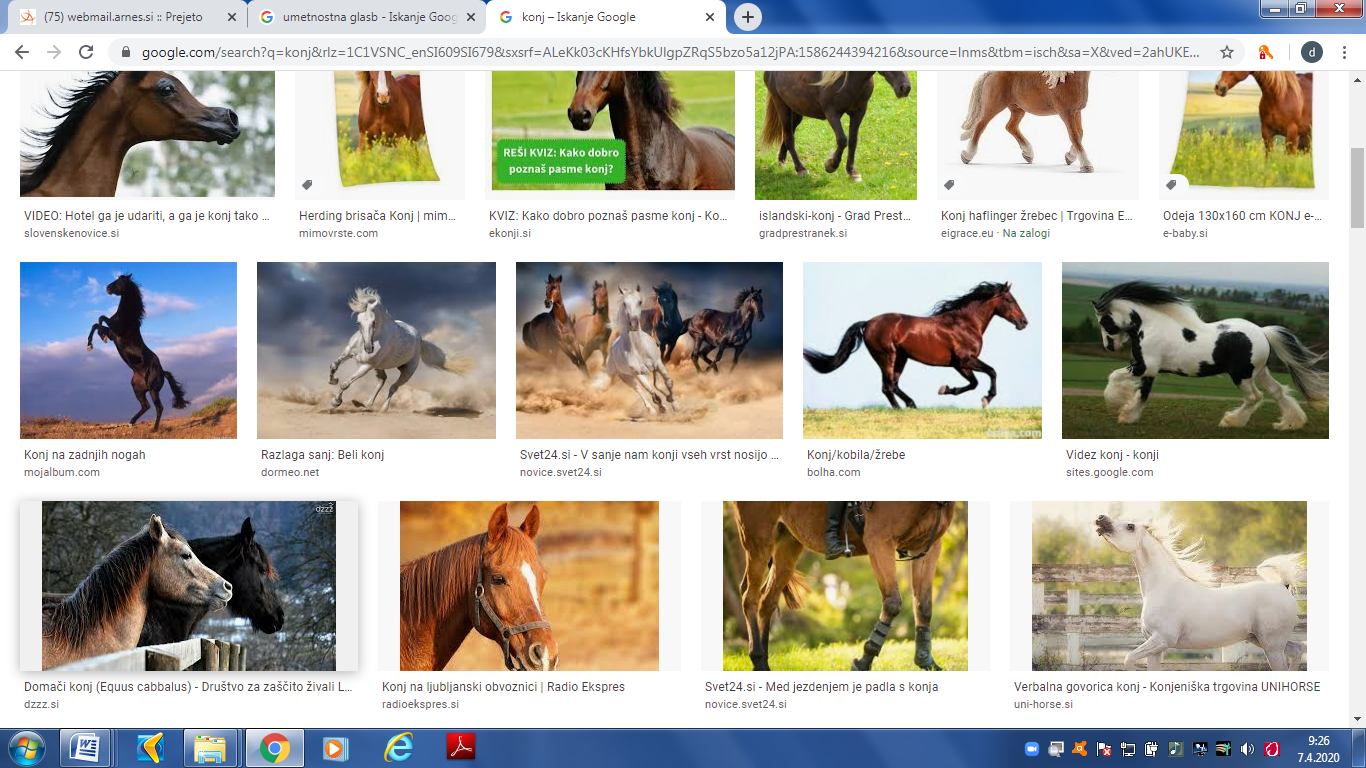 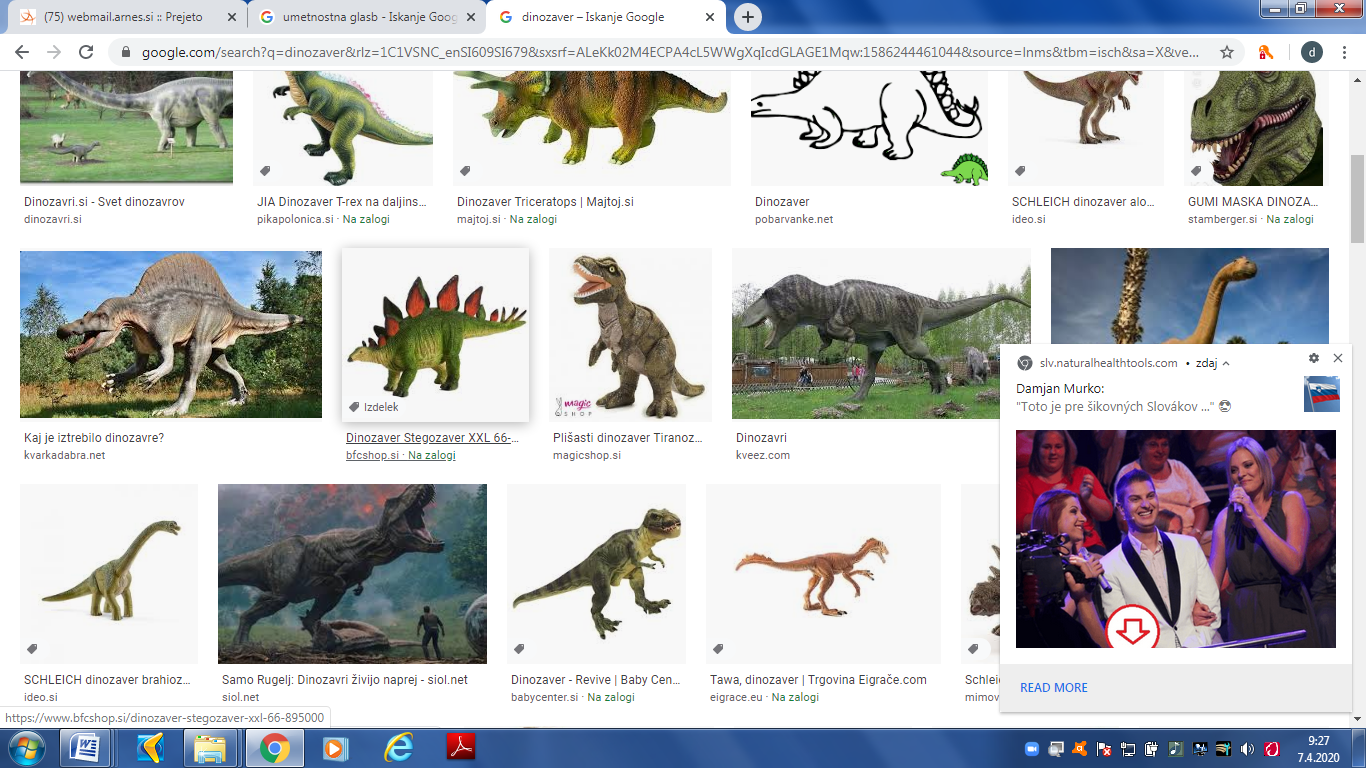 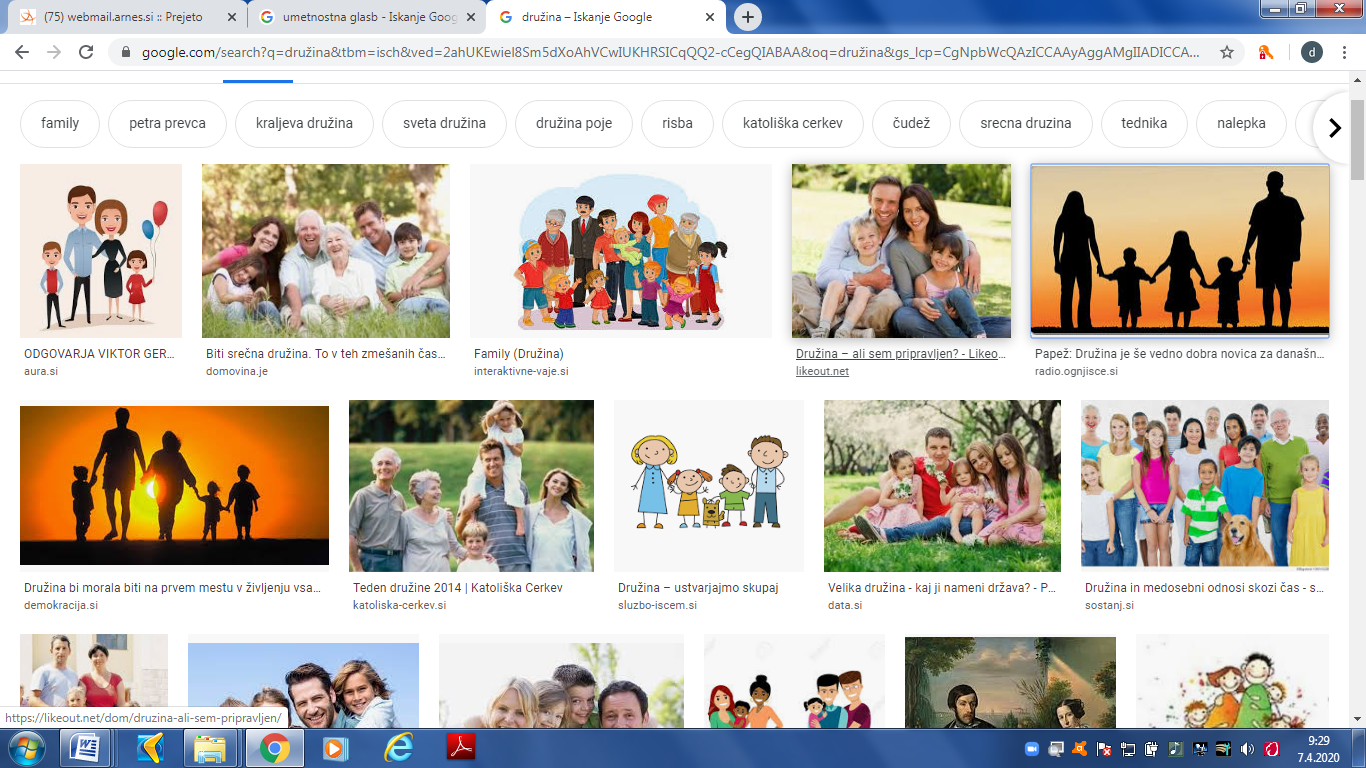 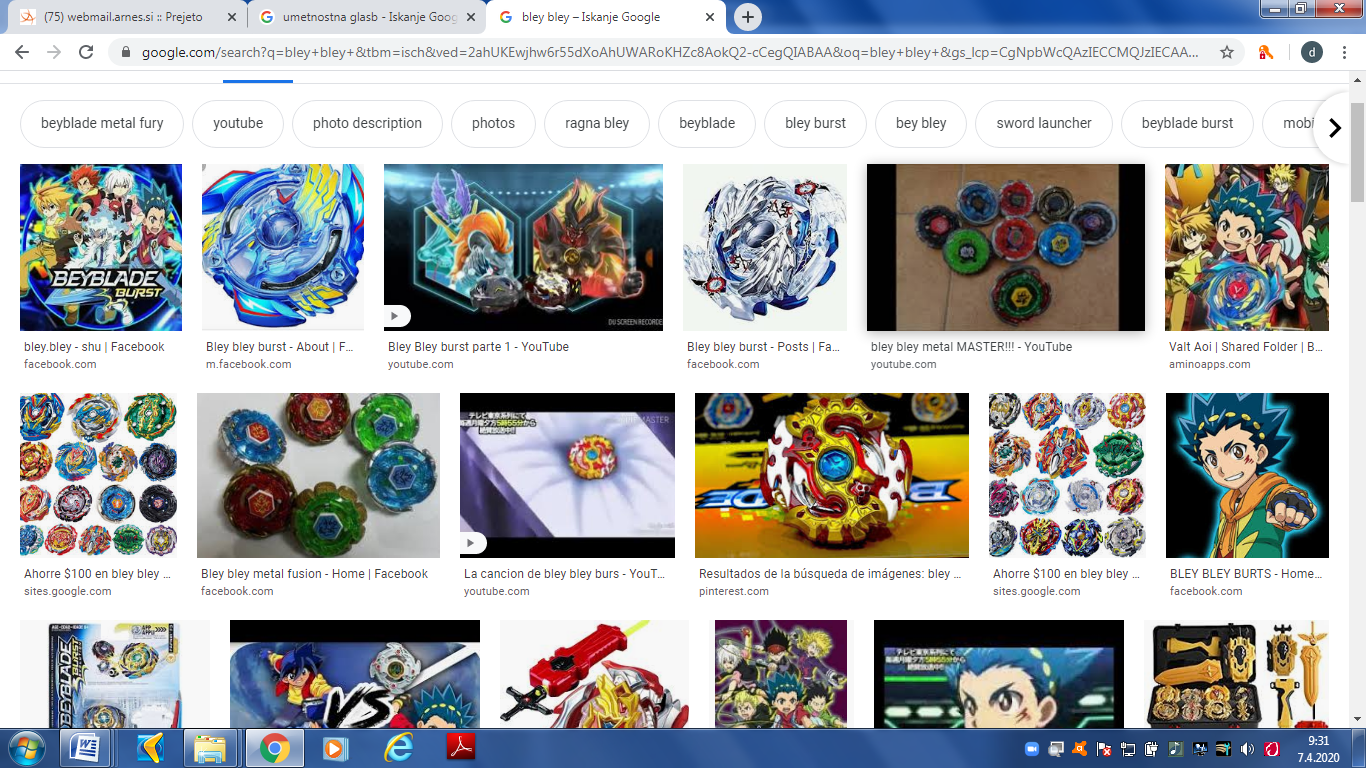 __________________________________________________________________________________________________________________________________________________________________________________________________________________________________________________________________________________________________________________________________________________________________